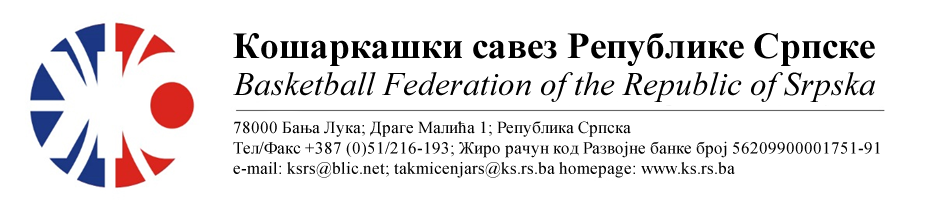 ПОДРУЧНИ КОШАРКАШКИ САВЕЗ БИЈЕЉИНАБИЛТЕН БР. 1 (кадети)Такмичарска сезона 2022/2023ТАБЕЛА :* УТ – Број одиграних утакмица, ПОБ – Број остварених побједа, ПОР – Број пораза, КПО – Бројпостигнутих поена, КПР – Број примљених поена, КР – Кош разлика, БОД – Број Бодова.ОДЛУКЕ :Комесар ПКС БијељинаМиодраг Ивановић с.р.Утакмица01ОКК ДРИНА ПРИНЦИПСлободна екипаРезултатУтакмица01Утакмица01Утакмица02КК БРАТУНАЦКК РАДНИК БНБРезултатУтакмица02Утакмица02Утакмица одгођена према договору клубоваУтакмица одгођена према договору клубоваУтакмица одгођена према договору клубоваУтакмица03Слободна екипаКК МИЛИЋИРезултатУтакмица03Утакмица03Утакмица04КК 10.АВГУСТСлободна екипаРезултатУтакмица04Утакмица04Утакмица05КК ЛАВОВИСлободна екипаРезултатУтакмица05Утакмица05ЕКИПАУТПОБПОРКПОКПРКРБОД1КК 10.АВГУСТ00000002КК ЛАВОВИ00000003 ОКК ДРИНА ПРИНЦИП00000004КК МИЛИЋИ00000005КК БРАТУНАЦ00000006КК РАДНИК БНБ0000000